Základní umělecká škola Vladimíra Ambrose Prostějov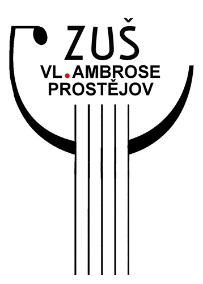 se sídlem Kravařova 14, 796 01  ProstějovVýroční zpráva o poskytování informací Č.j:  95/2017/ZUŠSpisový znak : 1.2.5.1.Skartační znak: A10Výroční zpráva o poskytování informací podle zákona č. 106/1999 Sb. o svobodném přístupu k informacím, v platném znění za období 1.1.2016 – 31.12.2016Při poskytování informací veřejnosti postupuje škola podle zákona č. 106/1999 Sb. o svobodném přístupu k informacím, v platném zněníCelkový počet podaných žádostí o informace					0Počet vydaných rozhodnutí o odmítnutí žádosti					0Počet podaných odvolání proti rozhodnutí					0Počet rozsudků soudu, kterým došlo k přezkoumání rozhodnutí o neposkytnutí  informace							0 Výsledky sankčních řízení za nedodržování zákona				0V Prostějově dne 21.8.2017                                   Mgr. Eliška Kunčíková, ředitelka organizace